	Lekker én gezond!!!!	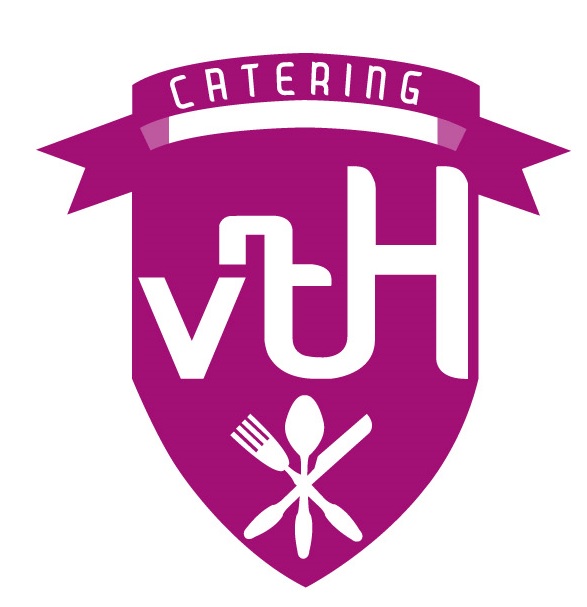 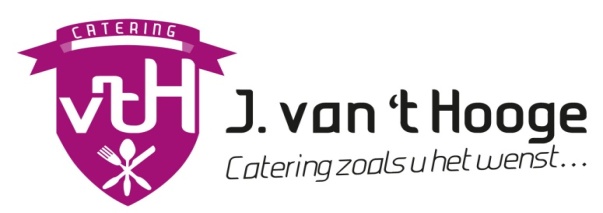 Week 10Tosti		:	Rustique bol gevuld met spinazie, panchetta en mozzarellaMaaltijdsalade	:	Tatsoisla met wilde rijst, mandarijn, paprika en dressingWarme Wrap	:	Roerei, crème fraiche, bacon en bieslookWeek 11 “deweekzondervlees.nlTosti		:	Molenaars volkorenbrood met notenmix, rozemarijn en geitenkaascremeMaaltijdsalade	:	Babyleafsla met couscous, aubergine, avocado en pittenmixKoude Wrap	:	Wrap van wortel ,doperwtenmousse, komkommer, Parmesan, rucola,balsamico           Week 12Tosti		:	Foccaciaplak gevuld met gorgonzola, coppa en vijgenjamMaaltijdsalade	:	Caesarslamix met tonijn, tomatensalsa, ei en olijvenmixWarme Wrap	:	Kebab, rode uiensaus en tomaatWeek 13Tosti		:	Panini gevuld met ham-kaas, ananas en kerrysausMaaltijdsalade	:	Romeinse sla met Mexicaanse en adukibonen, mais en avocadoKoude Wrap	:	Gerookte zalm, gemengde sla, bieslookroomkaasCatering Partyservice J. van ‘t Hooge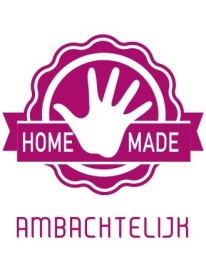 www.vthooge.nlook op facebook en instagram